1.	 Title of the certificate 1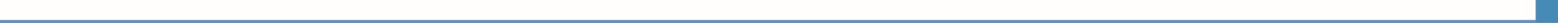 Example:Applied Social Studies2	. Translated title of the certificate 2Example:Études en sciences humaines appliquées (fr)3. Profile of skills and competencesList  the  skills  and  competences  acquired  by  the  holder  of  the  certificate.  This  list  should  start  asfollows: “A typical holder of the certificate is able to:” and  should  include  a  list  of  about  5  to  15  items using  action  verbs  to  describe  skills and competences.Example:The purpose of this award is to enable the learner to acquire the knowledge, skills and competence to work under supervision in range of social care settings or to progress to further and or higher education and training.The holder of the certificate is able to:knowledgedemonstrate a broad range of knowledge related to the social, psychological and cultural issues within the field of applied social studies;demonstrate knowledge of some theoretical concepts and abstract thinking pertinent to social studies with significant depth in certain areas;know-how and skillsdemonstrate a broad range of practice, interpersonal and communication skills in providing for the holistic needs of individuals in the social care environment;exercise judgment in selecting appropriate procedural responses to routine, varied and unfamiliar situations and challenges within a social care setting;competencedemonstrate knowledge and skills within a range of varied and specific social care contexts and settings.;contribute to the assessment, planning, implementation and evaluation of a range of interventions in support of the holistic needs of the individual;take responsibility for own learning in a structured context;reflect on personal practice to inform self-understanding and personal development.4. 	Range of occupations accessible to the holder of the certificate 3Example:xxxx5. 	Official basis of the certificate5. 	Official basis of the certificateBody awarding the certificateAuthority providing accreditation / recognition of the certificateExample: Quality and Qualifications Irelandwww.qqi.ieExample: Irish National Framework of Qualifications www.qqi.ie/Articles/Pages/National-Framework-of-Qualifications-(NFQ).aspxLevel of the certificate (national or European) 1 Grading scale / Pass requirementsExample: EQF level 4NFQ level 5Example:Levels 4, 5 and 6 Certificates are graded as follows:Pass / Merit / Distinction  Certificates at levels 1, 2 and 3 are not graded. They are awarded only where the candidate is successful in the applicable assessment.Access to next level of education / training 1International agreements on recognition of qualifications1Example: Next or higher levels of the National Framework of Qualifications.Example: Ireland and United Kingdom have concluded an exercise to enable broad comparisons to be drawn between qualifications and their levels.Legal basisLegal basisExample: Qualifications and Quality Assurance (Education and Training) Act 2012. Certificates issued between 2001 and 2012 were issued by the Further Education and Training Awards Council on the basis of the Qualifications (Education and Training) Act 1999.Example: Qualifications and Quality Assurance (Education and Training) Act 2012. Certificates issued between 2001 and 2012 were issued by the Further Education and Training Awards Council on the basis of the Qualifications (Education and Training) Act 1999.6.	 Officially recognised ways of acquiring the certificate6.	 Officially recognised ways of acquiring the certificateReplace with a description of the way the certificate can be acquired (apprenticeship, school/training centre-based or workplace-based, accredited prior learning) and/or complete the table below.Replace with a description of the way the certificate can be acquired (apprenticeship, school/training centre-based or workplace-based, accredited prior learning) and/or complete the table below.7. 	Additional information7. 	Additional informationEntry requirements 1Entry requirements 1Example: To access programmes leading to this award the learner should have reached the standards of knowledge, skill and competence associated with the preceding level of the National Framework of Qualifications. Example: To access programmes leading to this award the learner should have reached the standards of knowledge, skill and competence associated with the preceding level of the National Framework of Qualifications. More information (including a description of the national qualifications system)More information (including a description of the national qualifications system)Example: www.nfq.ie and  www.qqi.ieExample: www.nfq.ie and  www.qqi.ieNational Europass CentreNational Europass Centrewww.europass.iewww.europass.ie